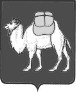 ТЕРРИТОРИАЛЬНАЯ ИЗБИРАТЕЛЬНАЯ КОМИССИЯ
ГОРОДА КОПЕЙСКА с полномочиями окружной избирательной комиссииРЕШЕНИЕ 20  августа  2020 года                                                                     №192/1678-4           Об аннулировании регистрации кандидата в депутаты Собрания депутатов Копейского городского округа по одномандатному избирательному округу № 12 Почкайло Валентину  Ивановну выдвинутую  в порядке самовыдвижения  на выборах 13 сентября 2020 годаНа основании письменного личного заявления Почкайло Валентины Ивановны, зарегистрированной  кандидатом на выборах депутатов Собрания депутатов Копейского городского округа по одномандатному избирательному округу №12 о снятии своей кандидатуры, руководствуясь пунктом 2 статьи 76 Федерального закона «Об основных гарантиях избирательных прав и права на участие в референдуме граждан Российской Федерации», территориальная избирательная комиссия г.Копейска с полномочиями окружной избирательной комиссии по Копейскому одномандатному избирательному округу №12) РЕШАЕТ:1.Аннулировать регистрацию Почкайло Валентины Ивановны, зарегистрированной  кандидатом в депутаты Собрания депутатов Копейского городского округа по одномандатному избирательному округу    № 12.2.Направить письменное указание дополнительному офису «8597/0295 ПАО СБЕРБАНК» по адресу: Челябинская обл. Копейск, пр.Коммунистический, д,14а  о прекращении с 20.08.2020 расходных операций по специальному избирательному счету, открытому кандидатом в депутаты Собрания депутатов Копейского городского округа  по одномандатному избирательному округу № 12 Почкайло Валентиной Ивановной.3.Предложить Почкайло Валентине Ивановне до представления итогового финансового отчета возвратить неизрасходованные денежные средства избирательного фонда гражданам и юридическим лицам, осуществившим добровольные пожертвования в избирательный фонд, пропорционально вложенным ими средствам, закрыть специальный избирательный счет и не позднее	 30.08.2020 представить территориальную избирательную комиссию г.Копейска с полномочиями окружной избирательной комиссии по Копейскому одномандатному избирательному округу №12 итоговый финансовый отчет о размере своего избирательного фонда, обо всех источниках его формирования, а также обо всех расходах, произведенных за счет средств своего избирательного фонда.4.Направить настоящее решение Почкайло Валентине Ивановне5.Разместить на сайте администрации Копейского городского округа в разделе «Территориальная избирательная комиссия» информационно-коммуникативной сети «Интернет»6. Контроль за исполнением настоящего решения возложить на секретаря избирательной комиссии М.В.Бочарникову.Председатель  комиссии 			                           	Л.В.Казакова.Секретарь  комиссии					            М.В.Бочарникова